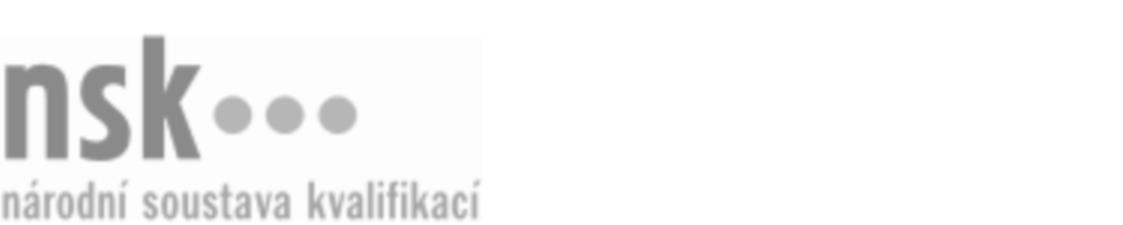 Autorizované osobyAutorizované osobyAutorizované osobyAutorizované osobyAutorizované osobyAutorizované osobyAgronom pro obiloviny (kód: 41-070-M) Agronom pro obiloviny (kód: 41-070-M) Agronom pro obiloviny (kód: 41-070-M) Agronom pro obiloviny (kód: 41-070-M) Agronom pro obiloviny (kód: 41-070-M) Agronom pro obiloviny (kód: 41-070-M) Autorizující orgán:Ministerstvo zemědělstvíMinisterstvo zemědělstvíMinisterstvo zemědělstvíMinisterstvo zemědělstvíMinisterstvo zemědělstvíMinisterstvo zemědělstvíMinisterstvo zemědělstvíMinisterstvo zemědělstvíMinisterstvo zemědělstvíMinisterstvo zemědělstvíSkupina oborů:Zemědělství a lesnictví (kód: 41)Zemědělství a lesnictví (kód: 41)Zemědělství a lesnictví (kód: 41)Zemědělství a lesnictví (kód: 41)Zemědělství a lesnictví (kód: 41)Povolání:AgronomAgronomAgronomAgronomAgronomAgronomAgronomAgronomAgronomAgronomKvalifikační úroveň NSK - EQF:44444Platnost standarduPlatnost standarduPlatnost standarduPlatnost standarduPlatnost standarduPlatnost standarduStandard je platný od: 26.04.2016Standard je platný od: 26.04.2016Standard je platný od: 26.04.2016Standard je platný od: 26.04.2016Standard je platný od: 26.04.2016Standard je platný od: 26.04.2016Agronom pro obiloviny,  29.03.2024 13:16:28Agronom pro obiloviny,  29.03.2024 13:16:28Agronom pro obiloviny,  29.03.2024 13:16:28Agronom pro obiloviny,  29.03.2024 13:16:28Strana 1 z 2Autorizované osobyAutorizované osobyAutorizované osobyAutorizované osobyAutorizované osobyAutorizované osobyAutorizované osobyAutorizované osobyAutorizované osobyAutorizované osobyAutorizované osobyAutorizované osobyK této profesní kvalifikaci nejsou zatím přiřazeny žádné autorizované osoby.K této profesní kvalifikaci nejsou zatím přiřazeny žádné autorizované osoby.K této profesní kvalifikaci nejsou zatím přiřazeny žádné autorizované osoby.K této profesní kvalifikaci nejsou zatím přiřazeny žádné autorizované osoby.K této profesní kvalifikaci nejsou zatím přiřazeny žádné autorizované osoby.K této profesní kvalifikaci nejsou zatím přiřazeny žádné autorizované osoby.Agronom pro obiloviny,  29.03.2024 13:16:28Agronom pro obiloviny,  29.03.2024 13:16:28Agronom pro obiloviny,  29.03.2024 13:16:28Agronom pro obiloviny,  29.03.2024 13:16:28Strana 2 z 2